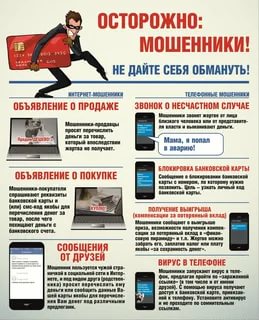 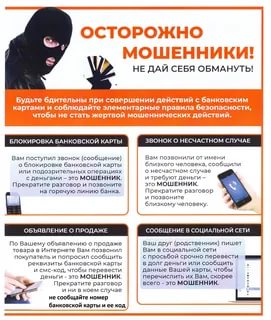 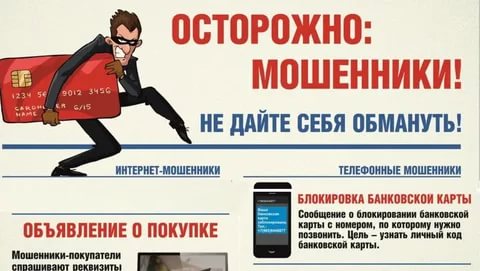 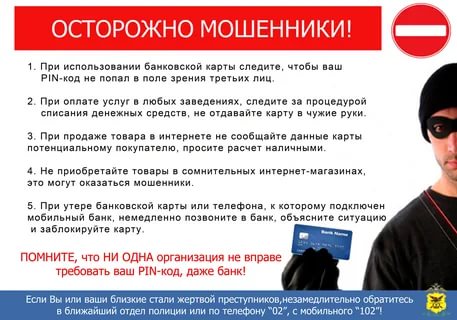 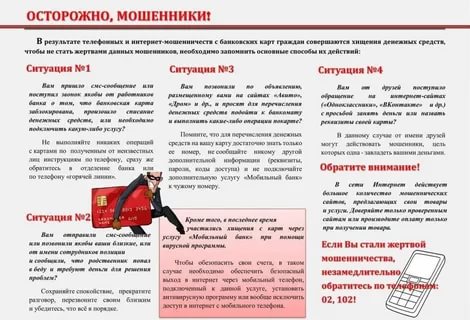 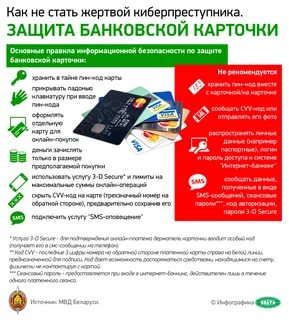 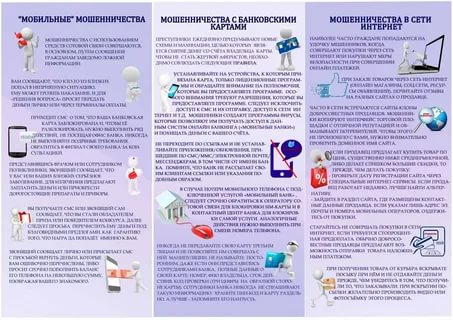 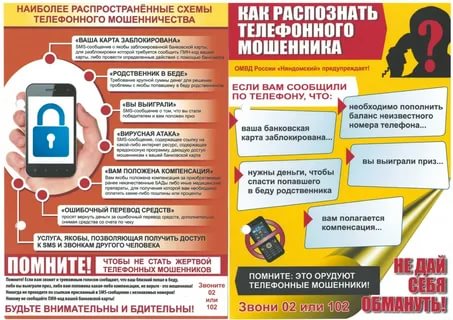 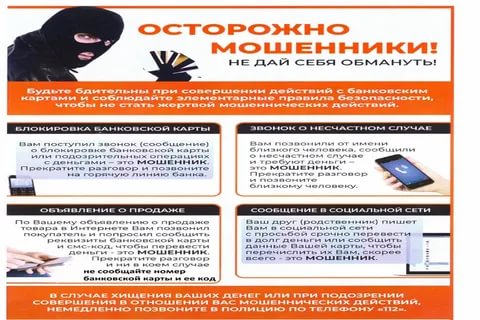 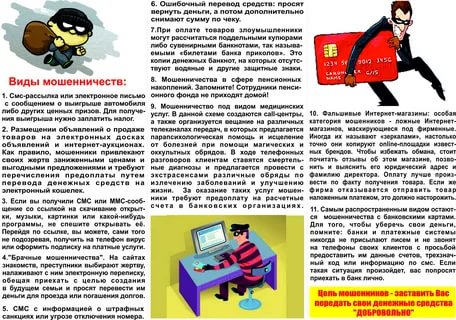 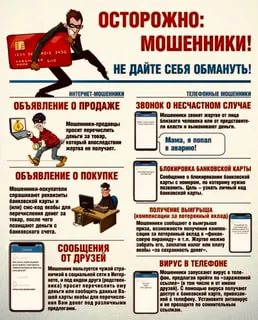 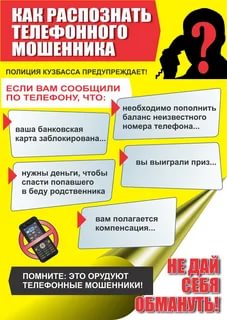 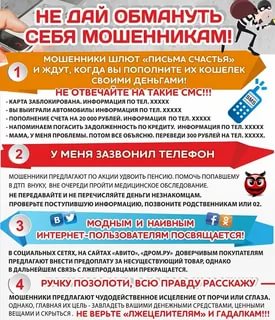 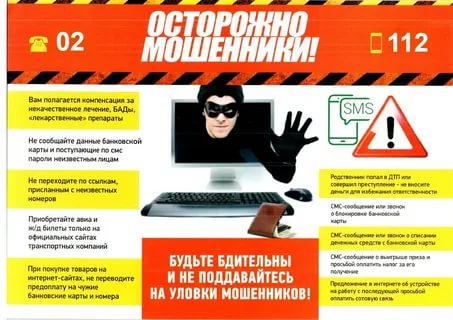 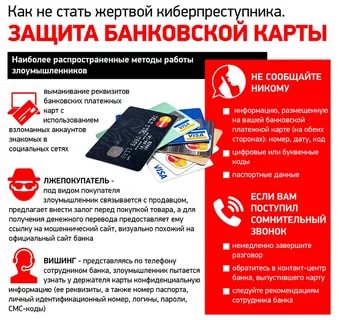 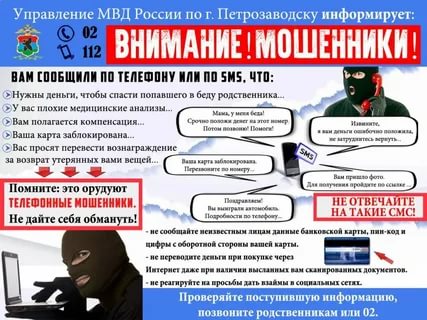 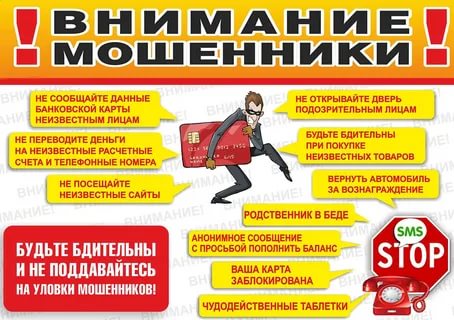 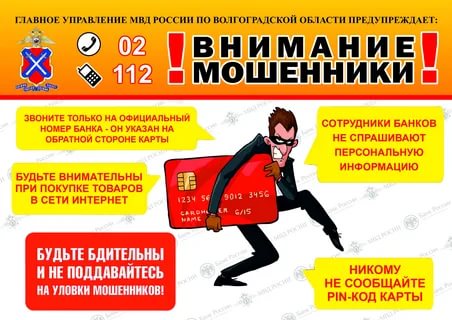 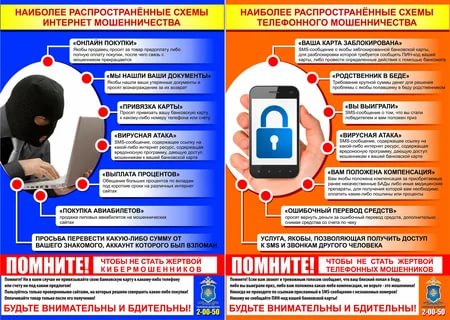 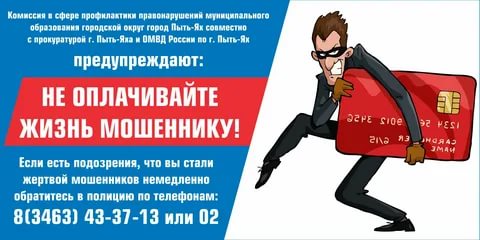 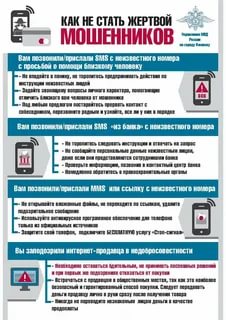 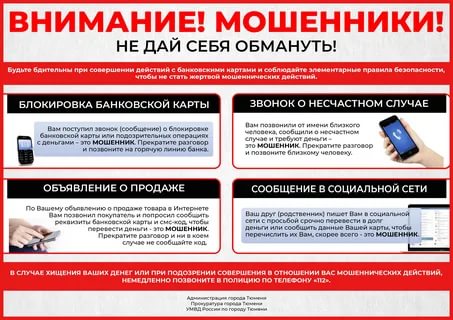 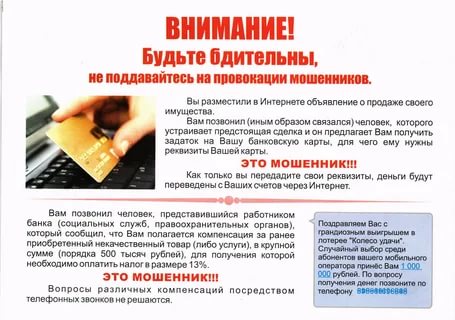 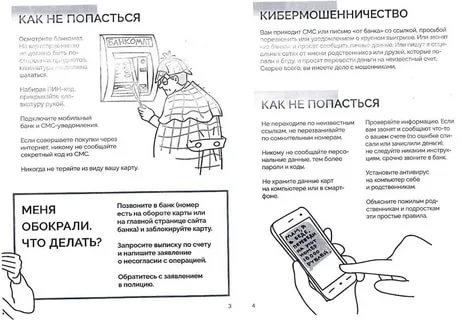 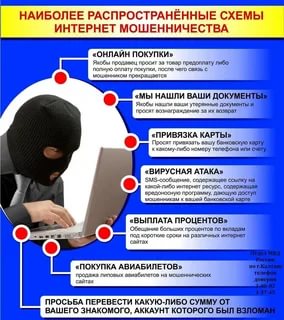 HD 1052×1185S10021.edu35.ruВ целях предотвращения хищения денежных средств путем обмана или злоупотреб...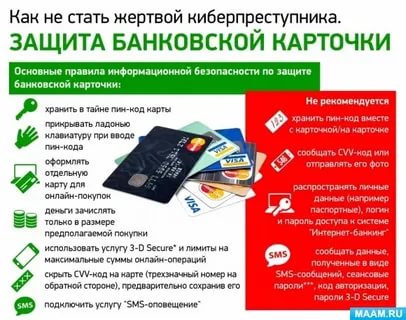 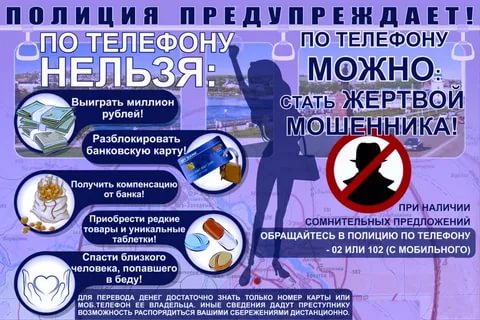 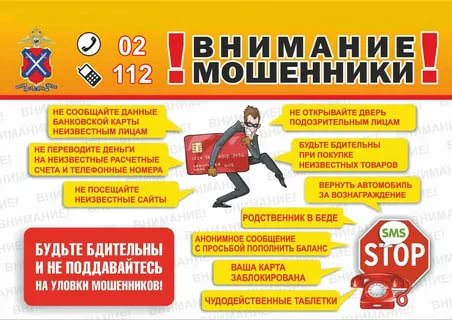 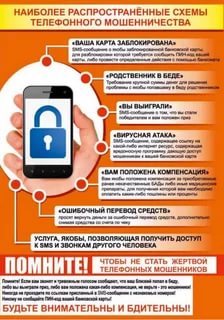 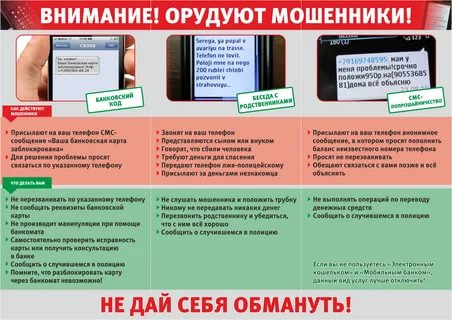 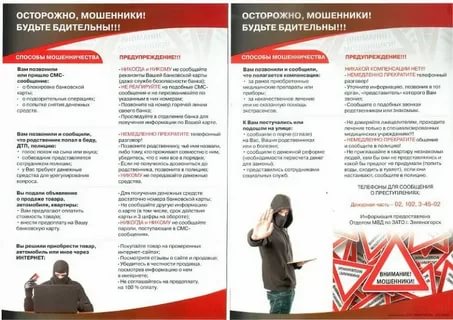 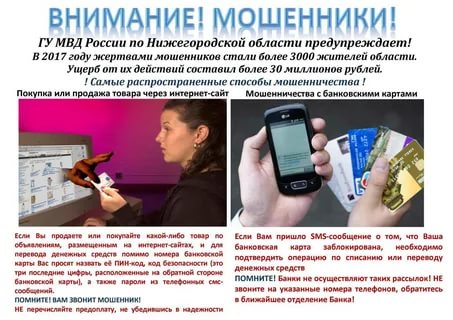 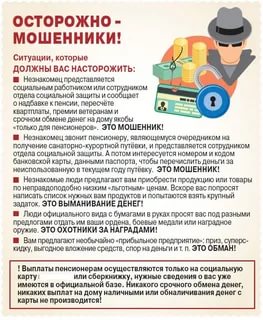 